, 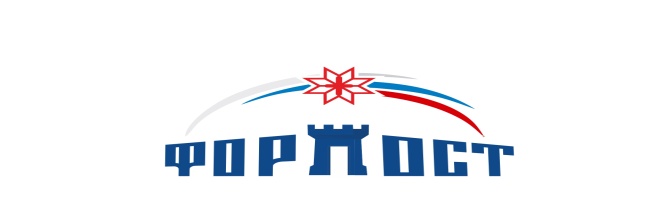 Все изделия выполнены из массива березы, столешницы из влагостойкого ЛДСП.Стол «Юлия-5» раздвижнойДлина: 1000Ширина: 600Высота: 750В разложенном виде: 1380*600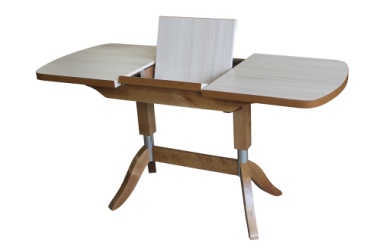 8300,00 венге9200,00 белыйСтол «Юлия-4» раздвижнойДлина: 1140Ширина: 680Высота: 750В разложенном виде: 1540*680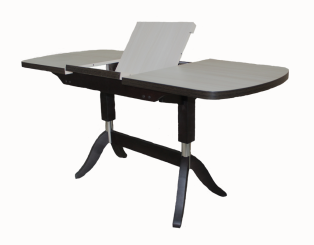 9100,00 орех10400,00 белый 9400,00 венгеСтол «Юлия-11» раздвижнойДлина: 1250Ширина: 800Высота: 750В разложенном виде: 1800*80015000,00 венгеСтол «Прованс-4» раздвижной Длина: 1140Ширина: 680Высота: 750В разложенном виде: 1540*680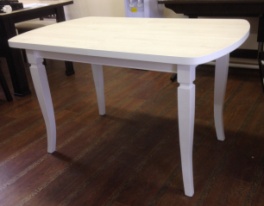 9400,00 венгеСтол «Прованс-1» раздвижной Длина: 1250Ширина: 750Высота: 750В разложенном виде: 1670*75013700,00 венгеСтул «Визит»Длина: 450Ширина:450Высота 1000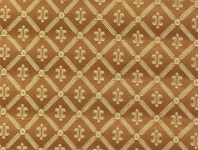 АКЦИЯ!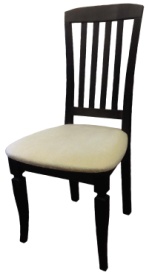 3000,00 орехСтул «Каприз»Длина: 450Ширина:450Высота 1000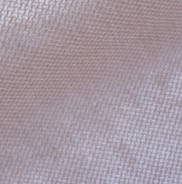 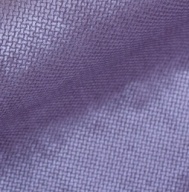 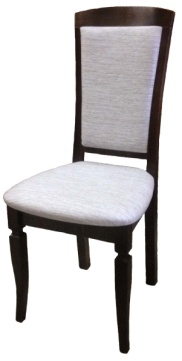 3500,00 венгеСтул «Милан»Длина: 450Ширина:450Высота 1000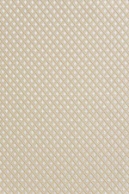 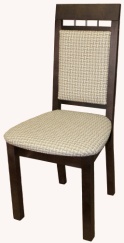 3200,00 орехСтул «Пафос»Длина: 450Ширина:450Высота 1000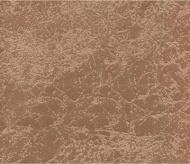 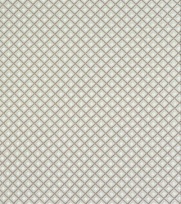 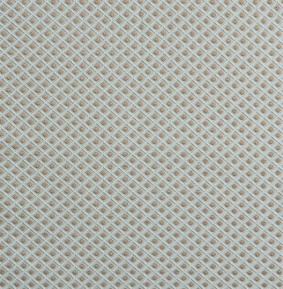 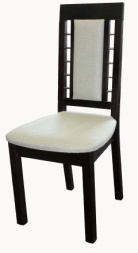 3600,00 орех4100,00 белый3600,00 венгеСтул «Вегас»Длина: 450Ширина:450Высота 960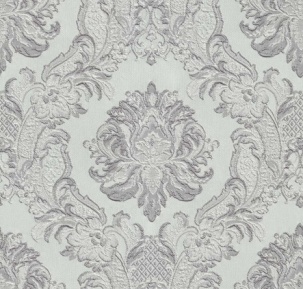 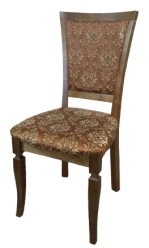 4100,00 белыйСтул «Лондон»Длина: 450Ширина:450Высота 1000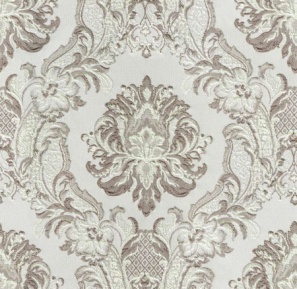 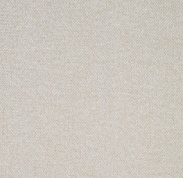 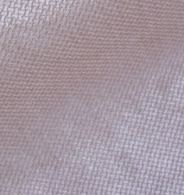 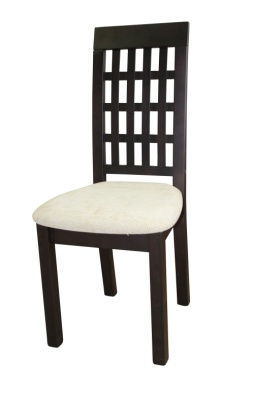 3600,00 венге3600,00 орехСтул «Лотос»Длина: 450Ширина:450Высота 1000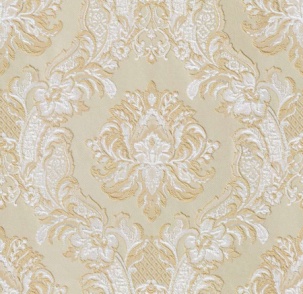 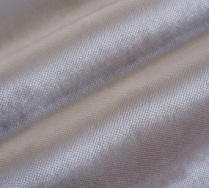 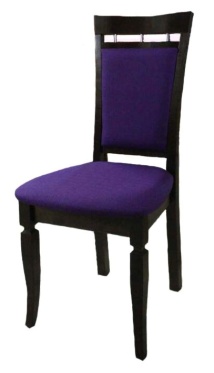 3800,00 белыйСтул «Этюд»Длина: 450Ширина:450Высота 1000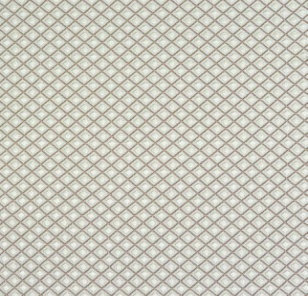 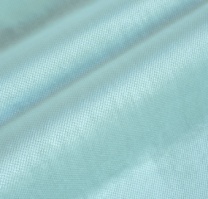 3600,00 белыйБристол 1Бристол ромб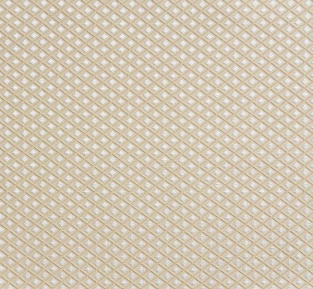 Бристол 2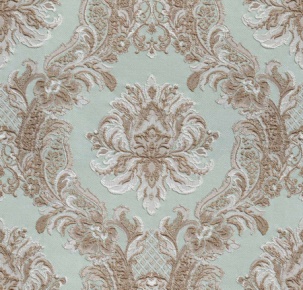 Бристол ромбБристол 3Бристол ромб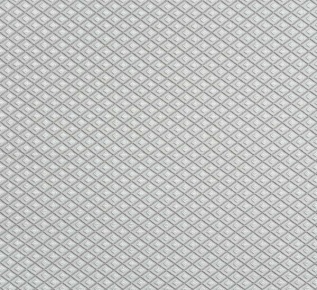 Бристол 4Бристол ромб